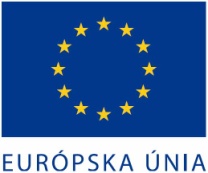 „Tento projekt sa realizuje s podporou EURÓPSKEJ ÚNIE“  Miesto realizácie projektu:Stredné Slovensko, Žilinský kraj, Žilina, M. R. Štefánika 3560/109, 010 01  ŽilinaNázov projektu:Zvýšenie konkurencieschopnosti spoločnosti EMP, s.r.o. transferom novej inovatívnej technológie do kovovýroby.Stručný opis projektu:Cieľom projektu je obstarať inovatívnu technológiu do procesu kovovýroby v EMP, s.r.o. a prispieť tým k rastu konkurencieschopnosti a technologického rozvoja spoločnosti a kraja. Špecifické ciele: Obstarať CNC vertikálne obrábacie centrum 5-oséObstarané CNC vertikálne obrábacie centrum 5-osé bude tvoriť nevyhnutnú súčasť procesu kovovýroby pre presné trieskové obrábanie – frézovanie v 5-tich osiach.Východiskový stav: EMP, s.r.o. so sídlom v Žiline je mladá, rozvíjajúca sa spoločnosť, zameraná na strojársku výrobu v segmente kovoobrábania a zámočníctva. Súčasné strojárske prostredie je charakterizované nárastom a tlakom konkurenčných spoločností, ktoré sa snažia minimalizovať výrobné náklady, obmedziť výdavky a stať sa konkurencieschopnejšími. NFP sa javí ako vhodný nástroj financovania nákupu novej technológie.Stav po realizácii projektu:Vďaka podpore z EÚ bude prijímateľ schopný dodržať všetky hodnoty merateľných ukazovateľov, nakoľko zakúpenie novej technológie vygeneruje 2 inovatívne výrobné postupy, bude vyžadovať prijatie nových zamestnancov na jeho obsluhu, zvýšenie konkurencieschopnosti z pohľadu precíznejšieho a efektívnejšieho spracovania výrobkov. Názov a sídlo prijímateľa:EMP, s.r.o. , M. R. Štefánika 3560/109, Žilina Dátum začatia realizácie projektu:06/2014  Dátum skončenie realizácie projektu:06/2015Logo operačného programu: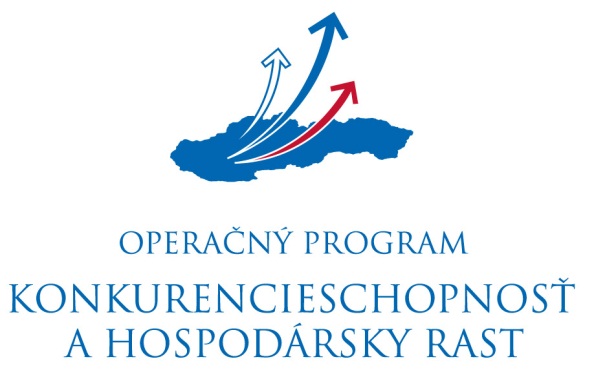 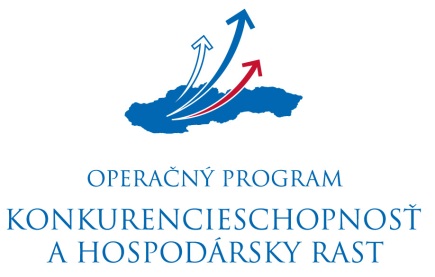 Názov riadiaceho orgánu:Ministerstvo hospodárstva SR v zastúpení: Slovenská inovačná a energetická agentúra Odkaz na internetové stránky riadiaceho orgánu a daného operačného programu:www.economy.gov.sk        www.opkahr.sk         www.siea.gov.skVýška poskytnutého príspevku:    189 970,00 €Fotodokumentácia alebo vizualizácia realizácie aktivít výsledkov projektu (uvedené musí byť pravidelne aktualizované).Popis, výkon  , úspora                              